Мастер – класс для педагогов  «Школа юных космонавтов»Пермский край, поселок  Звездный  МБДОУ  «Детский сад №4»Воспитатели: Родина И.О.,Железнова Л.Н.Цель: повышение профессионального мастерства и компетенций педагогов в области художественно-эстетического развития дошкольников посредством проведения аппликацииЗадачи:Актуализировать знания педагогов ДОУ в области традиционных методик, технологий, технических средств, применяемых в аппликации дошкольников, в соответствии с программой «Детство».Показать приемы и этапы выполнения аппликации, закрепить теоретические знания в практической деятельностиМатериал: Схемы и образцы аппликаций; клей, кисточки и подставки для них, клеенка, салфетка, наборы цветной бумаги и картон, ножницы на каждого участника.Ход мастер – класса.Добрый день уважаемые коллеги. Мы рады вас приветствовать на нашем мастер – классе по аппликации «Школа юных космонавтов». Как вы знаете, аппликация имеет большое значение для всестороннего развития и дошкольника, и правильная организация этого вида деятельности – залог успешного освоения детьми программы в этом направлении.  И так, начнем. А вы хотели бы побывать в космосе? Предлагаем Вам поступить в школу юных космонавтов.Мы сюда пришли учиться.Не лениться, а трудиться.Работаем, старательно.Слушаем внимательно.Для начала приготовим свои рабочие места, достанем весь материал из контейнеров и проверим, все ли на месте: клеенка, салфетка, ножницы, клей(клестер), кисточка на подставке, карандаш, тарелочка для мусора.  Теперь можно отправляться начинать.   Космос – это загадочный мир звезд. Они нам кажутся маленькими, но есть большая, главная звезда. Как она называется? (Солнце) Правильно. На примере солнышка, мы с вами отработаем технические приемы младшей группы (заготовки -солнце, лучики). С детьми 4го года жизни, создаем образы знакомых предметов, используя готовые формы, ориентируясь на образец. Показ  последовательность аппликационной работы: разложите формы на листе бумаги, на середине листочка солнышко, а лучики чередуем по цвету: желтые и оранжевые.  Выложили, посмотрели, красиво ли получилось?  А теперь переворачиваем формы тыльной стороной. Взяли одну форму, переносим на клеенку, берем кисточку правильно, намазываем клеем всю форму и аккуратно кладем на прежнее место, прижимаем салфеткой. И так по очереди наклеиваем все остальные элементы.Именно в младшем возрасте на основе аппликации дети закрепляют сенсорные эталоны: форма, цвет, величина, чередование их,выкладывают готовые заготовки на базупо образцу, распределяют композицию на листе, намазывают клеем всю форму, убирают излишки клея, промокают уже наклеенные детали. Продолжаем обучение в школе космонавтов.Первыми в космос полетели две собаки: Белка и Стрелка они совершили полет на корабле «Спутник-5».  Чтобы изготовить ракету, нужно много усилий, вот и сегодня каждый из вас на основе технических приемов для средней группы, создаст свою собственную ракету, для космического путешествия. Детей 5го года жизни учим работать с ножницами. Прежде всего знакомим с техникой безопасности. Правила вы можете прочитать на обороте раздаточных листов.Приступаем к изготовлению ракеты. Готовим вторую часть заготовок. Для начала рассматриваем с детьми образец, отмечаем форму каждой части, обращаем внимание детей на схемы. Заготовка для корпуса ракеты прямоугольной формы.  Острый конец  получится,  если срезать углы у одной из коротких сторон прямоугольника. Берем заготовку и ножницы, локти опущены, срезаем угол с одной стороны, переворачиваем и срезаем с другой стороны. Выкладываем на фоновый лист. Внизу по бокам ракеты находятся два крыла. Их мы получим из квадрата. Берем квадрат за уголок, держим крепко, ставим ножницы к нижнему уголку (показ) и разрезаем до верхнего уголка. Получилось два треугольника. Прикладываем их к корпусу ракеты. А еще у ракеты есть иллюминатор, он круглый, а круга у нас нет, есть только квадрат. Учимся у квадрата срезать углы.  Берем квадрат и срезаем поочередно все углы. Обратите внимание, поворачиваем бумажный квадрат, а не ножницы. Ну вот, иллюминатор готов выкладываем его на корпус.Когда ракета взмывает ввысь, из хвоста вырывается пламя и клубы дыма. Пламя можно изобразить, разрезая бумагу по прямой линии на полоски. А клубы дыма способом обрывной аппликации: разрываем бумагу на полоски, а затем на мелкие кусочки.  Ну вот ракета готова к старту. Вспоминаем технику наклеивания и наклеиваем ракету на фон. Приемы вырезания в средней группе: детей учим резать по прямой короткие и длинные полоски, вырезать нужные формы, срезая углы, получать круг из квадрата, а овал из прямоугольника, разрезать квадраты по диагонали. Полет прошел успешно. И тогда в космос отправился первый космонавт Юрий Гагарин на ракете «Восток». Представим себя конструкторами, начнем изготовление ракеты для полета человека в космос на основе технических приемов для старшей группы. Знакомим детей с техникой симметричного, вырезания. Берем третью часть заготовок. На столе сгибаем лист бумаги пополам, соединяем концы ровно, кончик к кончику, пальчиком приглаживаем линию сгиба несколько раз, чтобы линия была четкой. Затем прикладываем трафарет ровно к линии сгиба и обводим карандашом. Вырезаем по контуру, разворачиваем. Ракета получилась. Иллюминатор получаем способом вырезания круга из квадрата. Выкладываем детали на фоновом листе бумаги, а затем наклеиваем. Можно дополнить изображение нетрадиционными материалами, дым от ракеты изобразить с помощью ваты. Разрываем вату на маленькие кусочки и приклеиваем. Вот и готова еще одна ракета, можно отправляться в космическое путешествие. Космонавты готовы! Запускаем м ракету «У-У-У!»: (руки над головой в форме конуса).Полет продолжается. Посмотрите в иллюминаторы (пальчики- окно), Давайте сложим пальчики, что бы получился круг. Там столько интересного! Мы видим кометы. Они все одинаковой формы. Изображение таких комет, мы рассмотрим на примере технических приемов подготовительной к школе группы. Называется он многослойное вырезание или – гармошка.Для этого намнужна полоска бумаги, размер которой зависит от того, сколько одинаковых элементов нам понадобится. Для удобства на одном конце рисуем или обводим по трафарету форму кометы. Затем отгибаем край полоски так, чтобы изображение полностью осталось на отогнутой стороне, переворачиваем и снова отгибаем столько же. И так несколько раз. Затем вырезаем и у нас получается несколько одинаковых предметов. Располагаем их на фоновом листе бумаги. Кометы мчатся по просторам космоса и оставляют позади себя красивые хвосты. А хвост у кометы можно сделать с помощью техники объемной аппликации.  Для этого готовый круг сгибаем пополам и разрезаем по линии сгиба на две части. Каждую часть сгибаем и закручиваем конусом или «кулечек» склеиваем так: намазываем клеем один край, сворачиваем и прижимаем, затем промазываем место соединения и приклеиваем к комете. Вот и готова картинка нашего космического путешествия. Таким образом, в старшем возрасте совершенствуются умения создавать разные формы: резать разные полоски, вырезать круги и овалы, преобразовывать одни фигуры в другие, добавляются: симметричное, многослойное и ажурное вырезание, объемная аппликация, формируется последовательность работы над сюжетной аппликацией. Наш учебный полет подходит к концу, будем совершать посадку. Внимание! Посадка невозможна. Вам нужно ответить на вопросы, если ответите, можете вернуться на Землю. -Как вы думаете, почему в работе с детьми используется именно клестер?- Какие технические приемы используют с младшей, средней, старше и подготовительной группе? Молодцы, Вы дали правильные ответы на все вопросы. Можете отправляться домой! Если вам понравилось наше космическое путешествие, то покажите «класс» - большой палец вверх; если не понравилось – то большой палец вниз; а если так сяк – то большой палец в сторону. Спасибо,за внимание! Нам очень понравилось быть с вами в одном экипаже!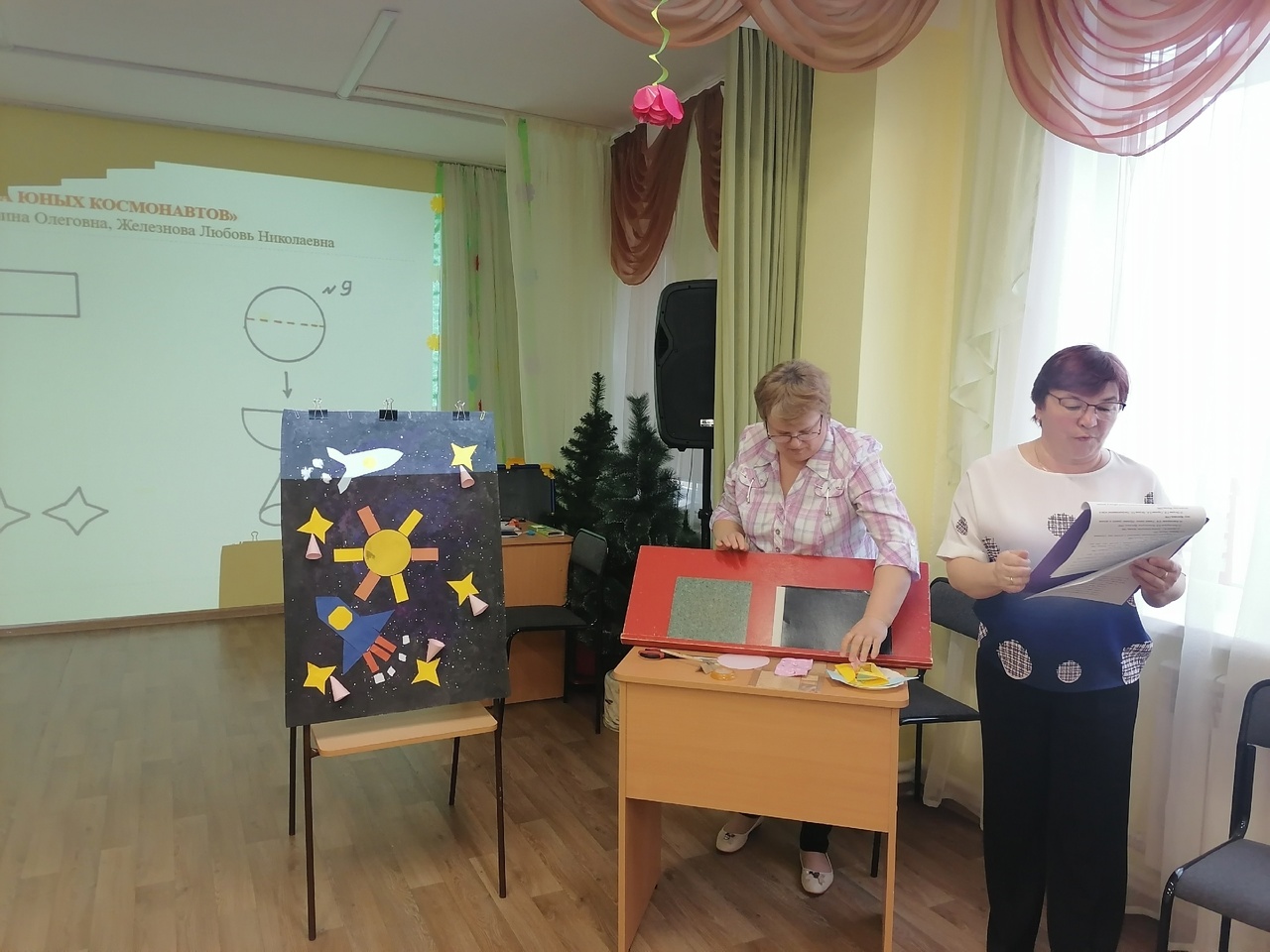 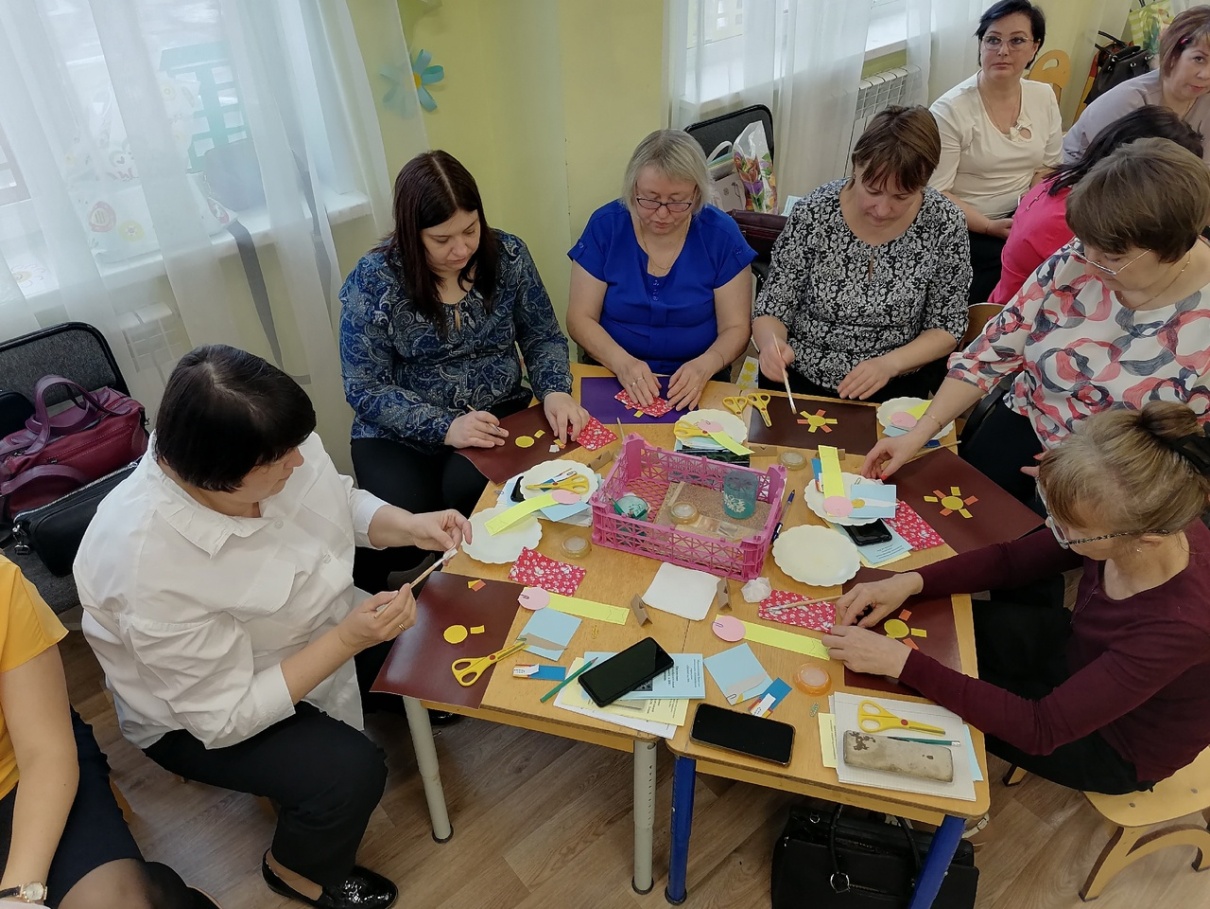 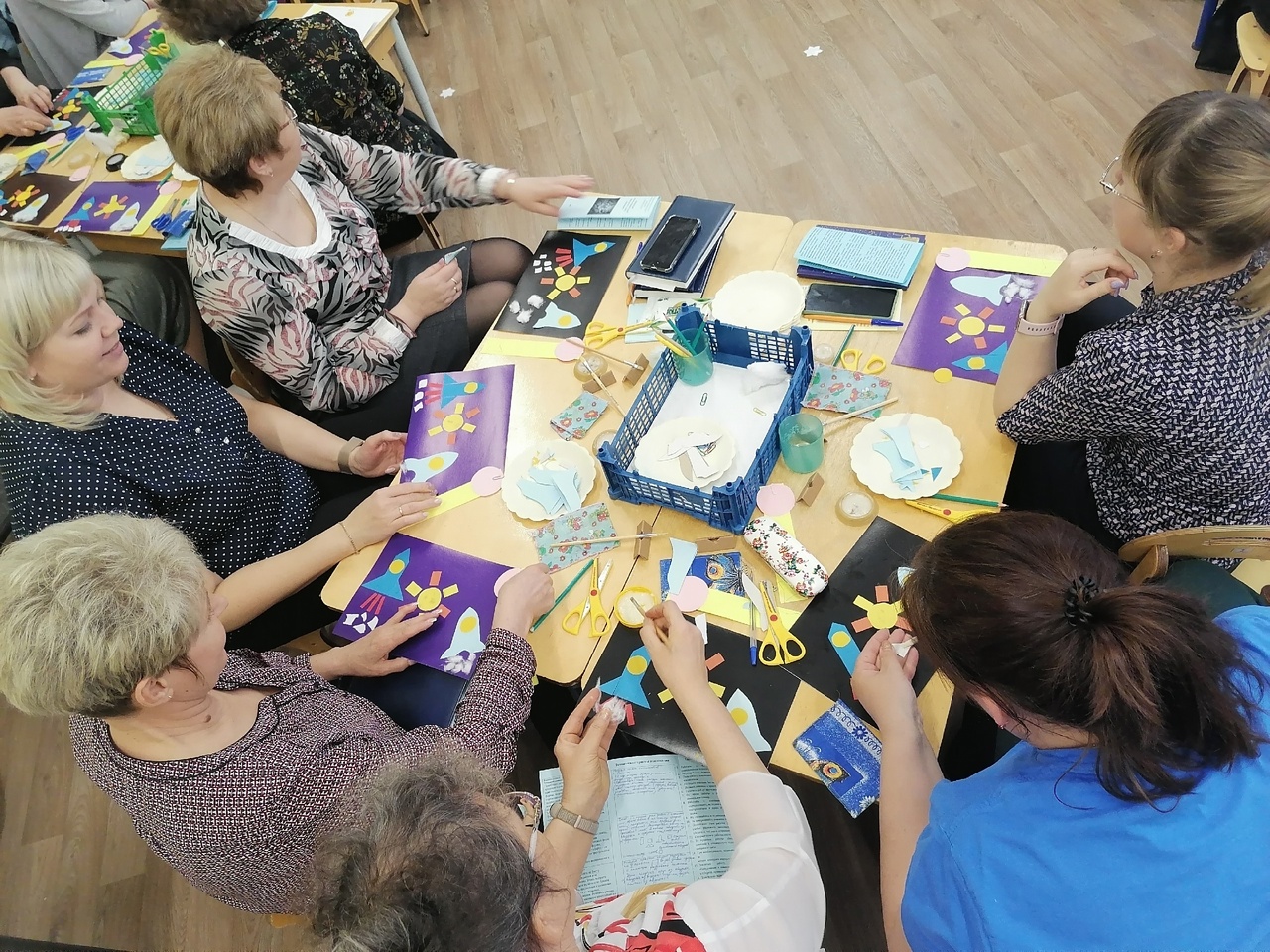 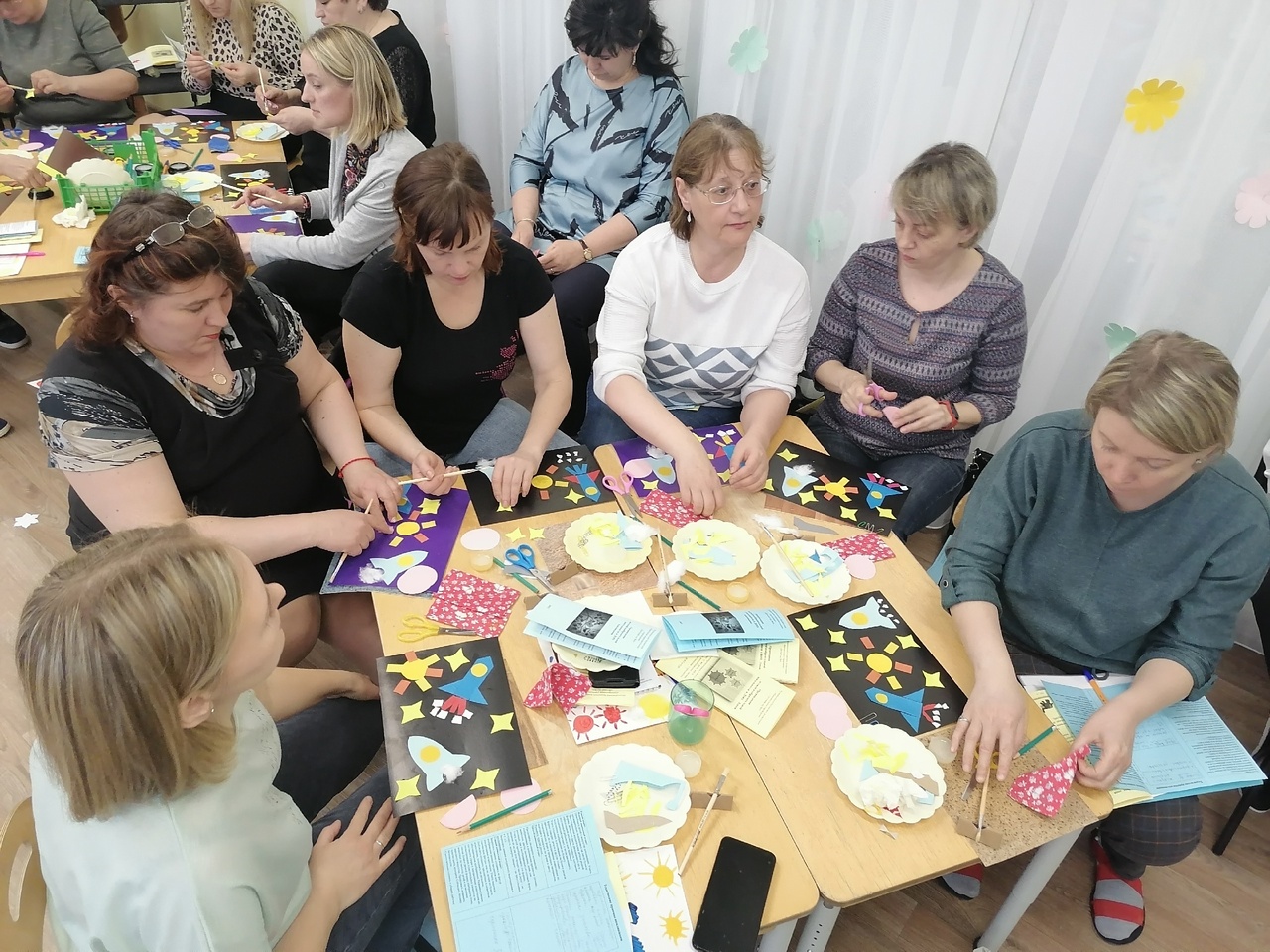 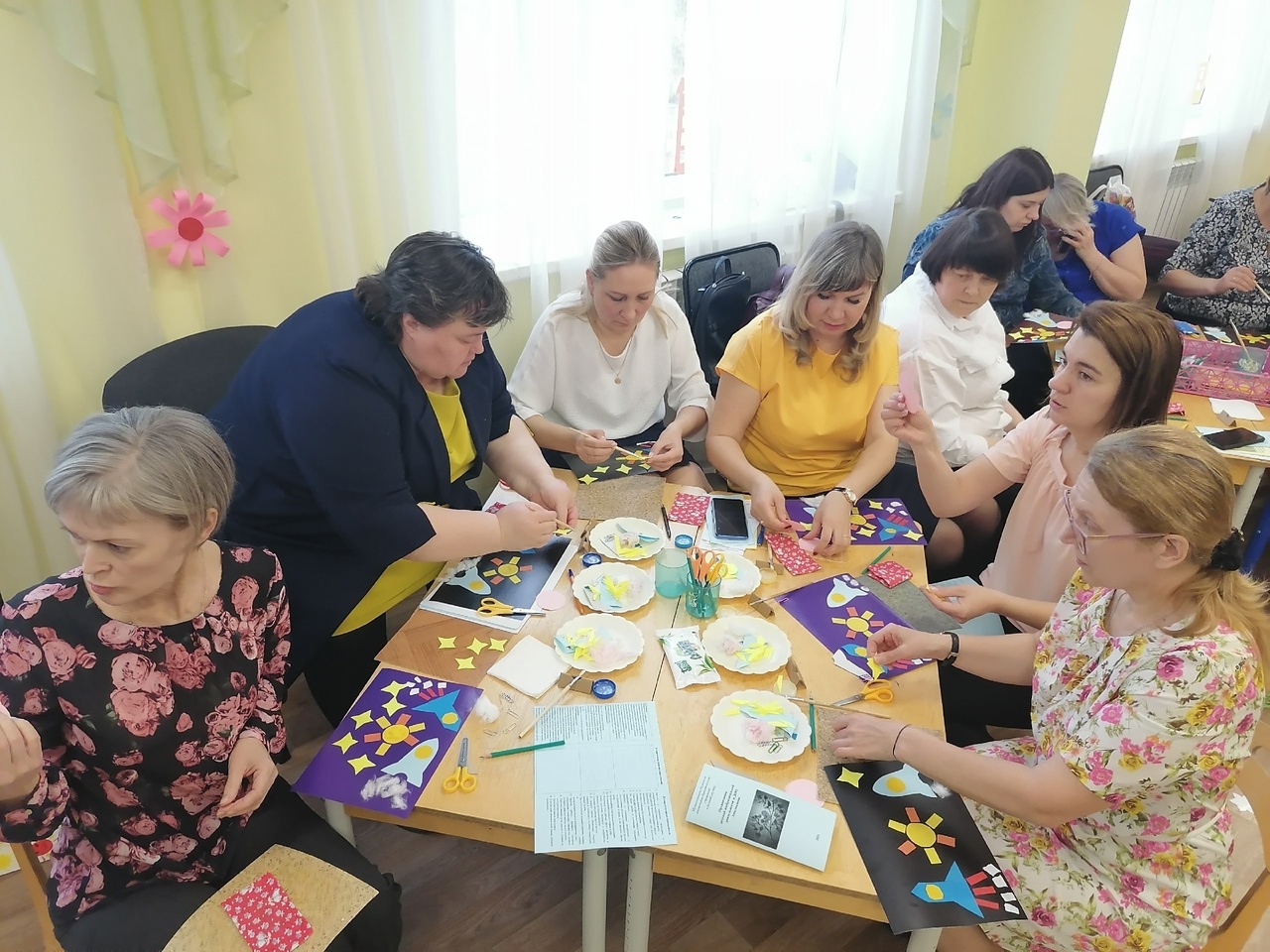 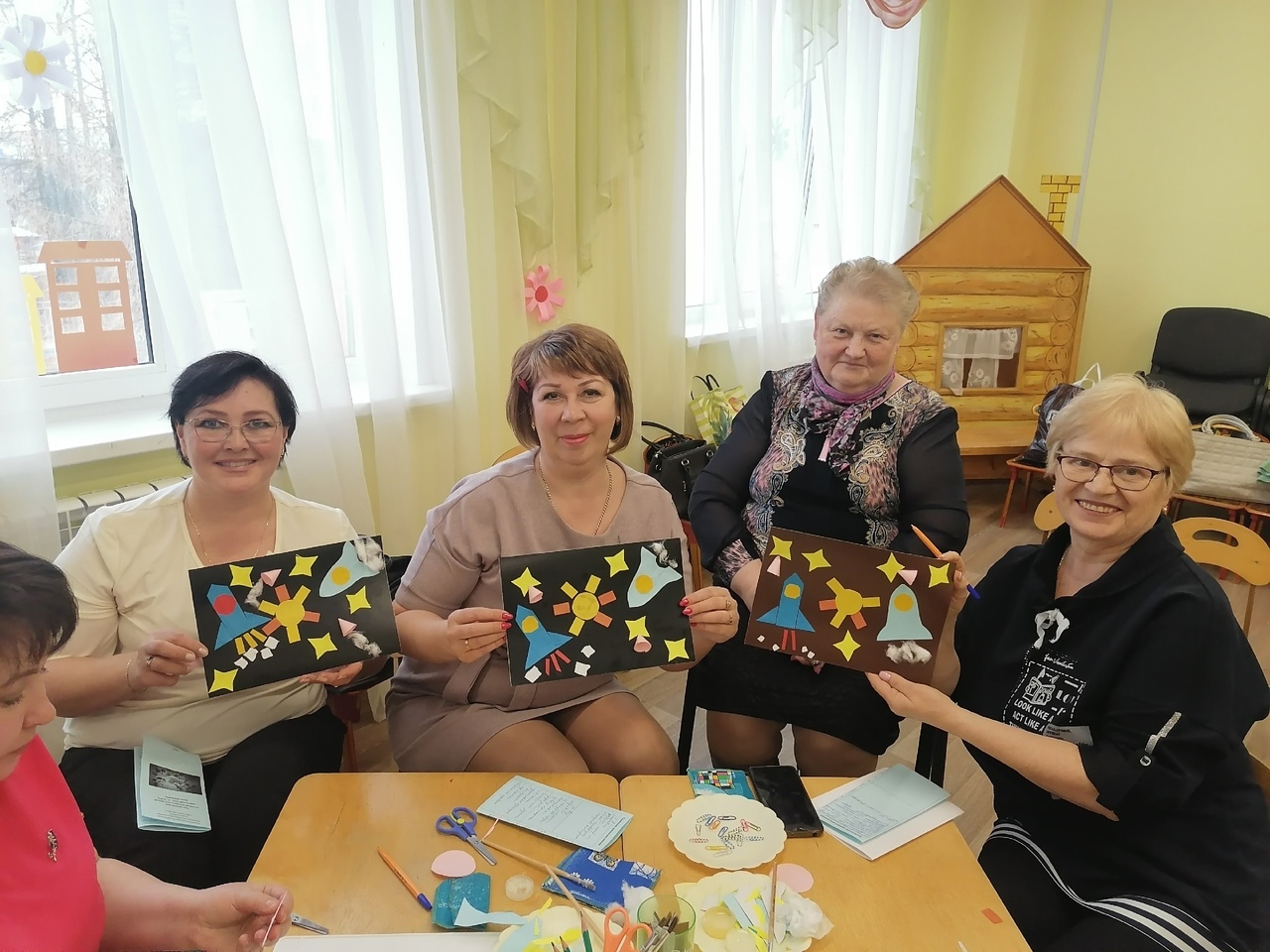 